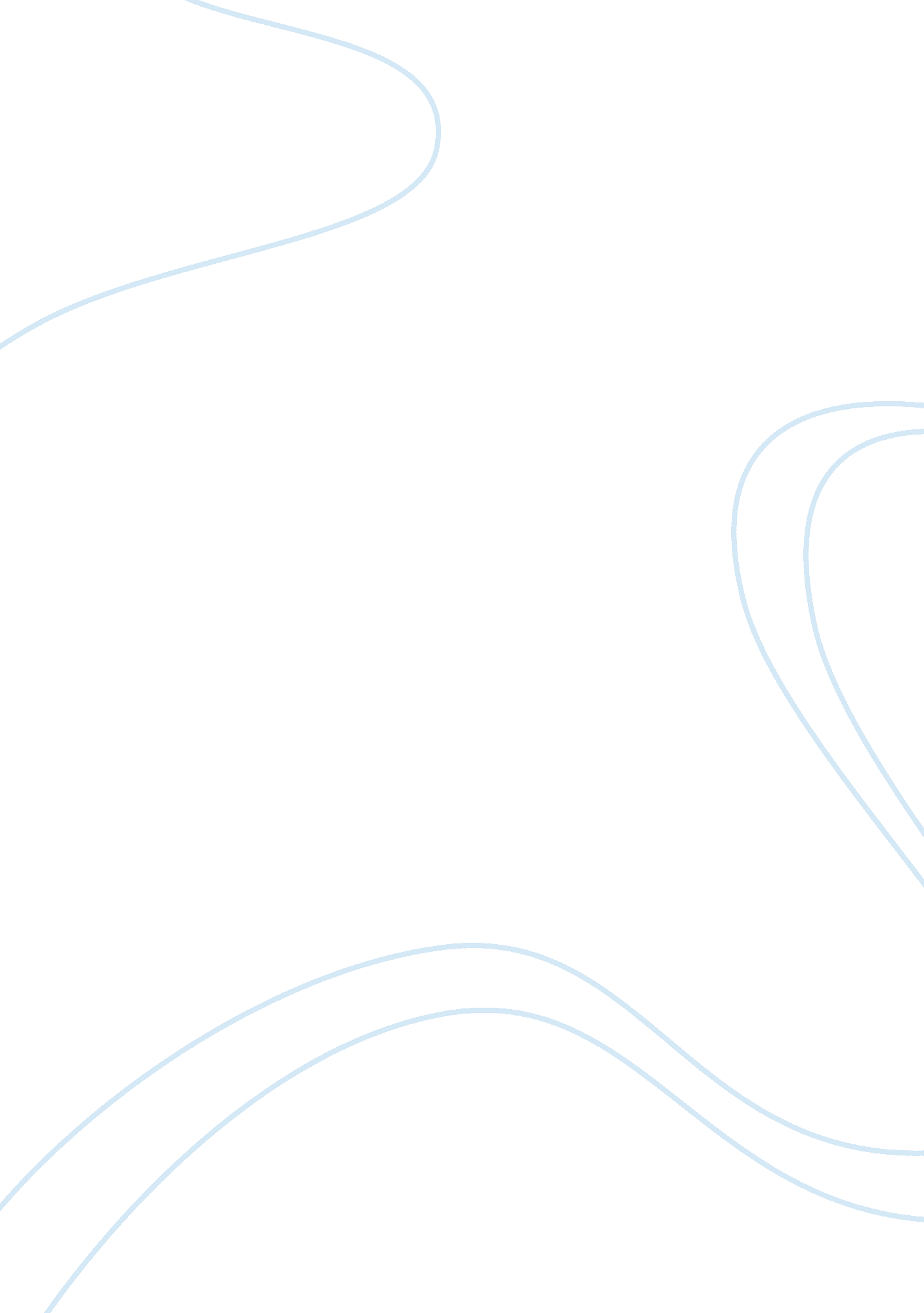 Hr decision influence organizational performance commerce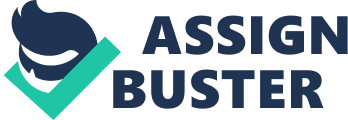 Contents Solution: As universe concern market becomes more globalize and complex, switching of norms, civilizations and traditions from one topographic point or country to another and quickly altering improved engineering, there is a challenge to make a section in an organisation, whose focal point is to make strategic value of work. Whose ends are to supply organisation with maximal end product from minimal input and bettering organisation public presentation every bit good as its employees. Why HRM is of import for Organizational Performance? A quickly alteration concern economic environment from which market becomes more globalize, altering clients and investors demands and of all time increasing merchandises market competition creates demands for organisations to do effectual Human Resource Management because to vie other organisations by cut downing cost, bettering quality and productiveness. How does HR determination influence Organizational public presentation? The HR section duties strategic since the yearss when concern people began including “ forces section ” A in their organisations. Initially HR took over hiring and fire ran the paysheet section, and watch benefit programs. As environment alterations, engineering in the countries like proving and questioning began to emerge, the HR section began to play critical function in employee choice, enlisting, preparation and publicity. The chief focal point of HR is to better efficiency by increasing and bettering gross growing of an organisation. Functions: Choosing Enrolling Training Measuring Promoting Honoring Initially ( HRM ) uses attack to minimise cost to acquire maximal end product. Such as high employees turnover like occupation film editings and downsizing organisations. As a consequence an employee feels un-secure and demotivated. Now, ( SHRM ) uses attack in which to take attention of employees to actuate, train, measuring, wagess and inducements and handle them as house ‘ s assets. ( SHRM ) includes low employee turnover to experience them secure and at that place self-promotion. Strategic Human Resource Management ( SHRM ) : “ It is the procedure that connects and tie in the HR maps with the strategic aims of the organisation in order to better organisation every bit good as employees public presentation ” . It is design to assist company ‘ s best meets HR demands of their employees while advancing company ends. It is helpful to believe strategic picks on two degrees: ( 1 ) . either play critical functions in underpinning the house ‘ s viability. ( 2 ) . they account for major ongoing differences in concern public presentation. Models: The ‘ Best tantrum ‘ theoretical account: HR scheme will be more effectual when it is suitably incorporate with its specific organisational and environmental context. Firms uses HRM to their peculiar schemes and adapt to house ‘ s status and environment such as work force character and concern scheme. The ‘ Best pattern ‘ theoretical account: All houses will see public presentation betterments if merely they identify and implement best pattern. The pattern could be beginning from other rival ‘ s successful scheme. It is defined by four sub-functions of undergraduate forces psychological science: choice, preparation, assessment and wage. It is about making sustained advantage. Employment security Selective hiring Self-managed squads or squad working High wage contingent on company public presentation Extensive preparation Decrease of position differences Sharing information Resource-based View ( RBV ) : It emphasizes in the internal capablenesss of the organisation in explicating scheme to accomplish a sustainable competitory advantage in markets and industries. The undermentioned procedures as follows: ( 1 ) . Alone timing and acquisition ( 2 ) . Social complexness Company profile and overview: Current state of affairs: Johnson & A ; Johnson is an American multinational medical device, pharmaceutical and consumer packaged goods maker. Its a populace limited company. Traded as “ NYSE: JNJ, Dow Jones Component and S & A ; P 500 Components ” . Its common stock is a constituent of the Dow Jones Industrial Average and the company is listed among the Fortune 500. The corporation ‘ s central office is located in New Brunswick, New Jersey, United States with the consumer division being located in Skillman, New Jersey. The corporation includes some 250 subordinate companies with operations in over 57 states and merchandises sold in over 175 states. Johnson & A ; Johnson had world-wide pharmaceutical gross revenues of $ 65 billion for the calendar twelvemonth of 2011. Its Key people include William Weldon ( Chairman of the Board ) and Alex Gorsky ( CEO ) . In 2012 ; Its Gross is US $ 65. 030 billion, Operating income is US $ 12. 361 billion, Net income is US $ 9. 672 billion, Total assets is US $ 113. 644 billion and Entire equity is US $ 57. 080 billion. J & A ; J has more than 250 runing companies in 60 states using more than 129, 000 all around the universe. History and Background: Johnson and Johnson founded in 1887 by Robert Wood Johnson I, James Wood Johnson and Edward Mead Johnson. J & A ; J Statement on Caring: Johnson & A ; Johnson touches more than a billion people ‘ s lives each twenty-four hours through our wellness attention merchandises and services. They are a portion of wont, pattern and form peoples follow to care for themselves and their households. They help physicians and nurses attention for patients, mend the sick and reconstruct the joy of good wellness. And we support non-profit organisations throughout the universe in progressing the wellness and wellbeing of those in demand. J & A ; J Statement of giving: Johnson & A ; Johnson and its many operating companies support community-based plans that improve wellness and wellbeing. Our community spouses show us where our giving can assist the most. We listen to them and we learn from them so that the plans we support do a meaningful difference in people ‘ s lives. The desire to do people healthier and safer is at the bosom of our Company ‘ s giving. J & A ; J Statement of protecting the environment: Our intent is to better the wellness and wellbeing of households everyplace. To carry through this end, we must protect the environments in which we work and live. A healthy planet and a healthy community go manus in manus. We set high criterions for our operating companies in the country of environmental duty – nisus for public presentation that does non simply comply with ordinances but reduces our environmental impacts. We have a duty to take attention of our planet and continue its beauty, resources and strength for future coevalss. J & A ; J Statement of Access to medical specialties: We have a duty to assist make a universe where people across all economic and societal fortunes can entree the interventions they need. To heighten entree to our wellness attention merchandises, we have many plans for those who can non afford our medical specialties. J & A ; J Initiatives: Johnson & A ; Johnson is involved with many causes and advertisement runs that encourage healthy life styles and back up those people who care for the wellness of others. J & A ; J Mission and Vision: Johnson & A ; Johnson Development Corporation creates strategic growing options for J & A ; J by puting in emerging wellness attention concerns. Caring for the universe, one individual at a clip… inspires and unites the people of Johnson & A ; Johnson. We embrace research and scientific discipline – conveying advanced thoughts, merchandises and services to progress the wellness and wellbeing of people. Employees of the Johnson & A ; Johnson Family of Companies work with spouses in wellness attention to touch the lives of over a billion people every twenty-four hours, throughout the universe. Johnson & A ; Johnson Pakistan Strategic programs and ends: J & A ; J fit its internal failings with external chances and menaces in order to keep and derive a competitory advantage by Market Innovation of new and improved merchandises. Major elements of concern scheme at present are ; Reduce cost Increase productiveness Develop a new merchandise Improve quality Business construction and hierarchy: J & A ; J is a fabricating organisation contains Permanent 200 employees and Contractual 150 employees. Organization gross revenues and assets reflect fiscal size and public presentation. It has a really tall and big hierarchy construction. Strategy rating and control: It is the procedure of measuring and mensurating advancement towards ends and if there are any jobs identifies J & A ; J takes disciplinary action to work out those jobs. System used for rating: J & A ; J uses SWOT ( directly, failing, chance and menace ) analysis for scheme rating. From this analysis they are able to cognize whether they move in a right way or non? Are there ends accomplishable in clip? What the ends they set are realistic or non? How much they achieved their ends and how much further to be achieve? Is they have an ability to accomplish ends or non? Main merchandises: The followers are the chief merchandises: Medical Devices & A ; Nosologies Prescription Merchandises Baby merchandises Market Rivals: The chief rivals are GSK, P & A ; G, and Pfizer etc. J & A ; J Human Resource Management System in Pakistan HRM policies: In J & A ; J, HR policies and schemes vary from state to state, topographic point to topographic point. They follow local land norms, civilizations and traditions and external and internal environment have an impact on these constabularies. So, that ‘ s why HR policies are set harmonizing to that peculiar topographic point. But Company mission, vision and ends are remains ever same. The policies of Johnson & A ; Johnson are planetary policies generates from fatherland and implements all around the universe run intoing the same standards but follow Local Land Law which is besides known as “ Corporate bargaining bureau ” . Human Resource planning and capital: The cognition, instruction, preparation, accomplishments and expertness of a house ‘ s workers. Kinds of methods: J & A ; J uses two sorts of methods: Trend analysis: In which we study organisation past employment demands such as which employees will be retired or how many employees are ready to advance when old 1s retires or in instance of any decease or how many employees resign from their occupation. Ratio analysis: In which we study for future staff demands by utilizing rations and computations such as organisation growing, get downing new undertaking or presenting new merchandises in which specialisation is needed. Execution of Strategic Human Resource Management ( SHRM ) : In J & A ; J, hydrate theoretical account is used. It is a mixture of both theoretical accounts “ Best tantrum ” every bit good as “ Best pattern ” . Example: “ Best tantrum ” They uses “ Best tantrum ” to do policies suit in that local civilization and environment like if they want a production installation in upper part of Pakistan such as Sawat. There labour modus operandi is to wake up early in the forenoon i. e. 4: 30 ante meridiem execute “ Fajar ” pray and get down their normal everyday work at 6: 00 a. m. and finish their work till 2: 00 p. m. afternoon. So, why they need to get down working i. e. in 9: 00 ante meridiem Another illustration spiritual holidays foliages. Like in America and Europe, J & A ; J gives Christmas vacation foliages and in Pakistan J & A ; J give both Eids foliages. That ‘ s why organisation plans their policies harmonizing to the local environment and civilization. Because, if they want to make concern in that peculiar part, they have to follow local jurisprudence of land. Example: “ Best pattern ” J & A ; J, attempt to copy universe ‘ s best ongoing HR patterns, policies and schemes and seek to implement in organisation but set and alter harmonizing to their mission, vision and ends. Such as ; Employment security Selective hiring and recruiting Self-managed squads and groups High wage on public presentation Broad and broad preparation Decrease of position differences Sharing information Organizational public presentation direction system: J & A ; J operates and follow a formal public presentation direction system and all groups of employees are a portion of this procedure. Performance evaluate in organisation are on Bi-annually footing but whenever it is needed, they evaluate. Organization public presentation system was created and developed by J & A ; J itself and implement all around the universe in all J & A ; J offices and production installations. Performance is continually reviewed based on indexs. All facets are follow up to look into control and warrant uninterrupted betterments. Consequences are communicated, checked and analyze by all board of managers. Aims: The followers are the aims of organisational public presentation system: Development of employee Keeping path of public presentation Puting aims Pay Based public presentation evaluation Goals and Targets: The followers are the beginning of public presentation ends are established and assign through ; Each supervisor is expected to set up the public presentation ends for his subsidiaries. Each supervisor has free will to set up public presentation ends for his subsidiaries within the model of united ends. Individual public presentation ends are linked to and flux the strategic concern planning procedure. The ends are a balance of fiscal and non-financial marks. Seniors directors believe that non-financial marks are frequently more inspiring and disputing than financials entirely such as addition gross revenues by blushing immense measures of merchandises. Targets are set in a manner that employees are encouraged to put long ends. There are short and long term ends for all degrees of an organisation. As they are set independently, they are non needfully linked with each other. Factors: The followers are the cardinal factors use to happen whether public presentation is efficient or non: Accomplishment of fiscal marks Productiveness Motivation Changes in attitudes In J & A ; J, public presentation direction system is to the full automated, including record maintaining, director helper tools, employee coaching tools, etc. Performance related wage is an indispensable portion. Line directors ain and operate the public presentation direction and it is an of import portion of the employee line director relationship. The chief and of import aim of public presentation direction is good communicated. It is about persons and their long term development. It helps people to execute a better occupation. It is about directors commanding peoples and make up one’s mind how much to pay to employees. It is a two manner procedure with both directors and employee showing their positions. Choice procedure: Tendency: J & A ; J selects bulk of its campaigners through internal mentions like many other transnational organisations follow and other beginning through the aid of Outsource HR house like “ HRSG Talent Expert ” . Applicants cover missive and C. V: J & A ; J merely wants appliers cover missive and C. V on the footing of occupation place which they applies or wholly on occupation based such as they prefers appliers whose alumnus from Karachi University, DOW medical university and Agha Khan university due to their occupation specification such as covering in their particular merchandises like Medicines, Baby attention merchandises and surgery points. Reason: J & A ; J gross revenues executives must hold to sell merchandises such as joint replacing “ DePuy ” , so, they must hold cognition about the merchandise so they efficaciously have to sell those products.. Web-Based choice: Even campaigners go to J & A ; J website www. careers. jnj. com/sites/default/files/AP_Matrix2011_2. pdf and fill on-line signifier. It helps organisation to expeditiously screen out campaigners and give them a opportunity. Future planning: HR director programs to do a pool of best campaigners selects from assorted universities. Visit universities and starts enlisting seminars and stand for their organisation and so choose campaigners. Interviewing: Types of interview conducted: Selection interview: When enrolling new employee to allow cognize whether campaigner have an ability to execute his undertaking, carry through his occupation demand and ability to accomplish his assign ends. Appraisal and treatment interview: Before advancing employee whether employee is eligible or non. Exit interview: When employee wants to discontinue occupation, issue interview takes topographic point. Through which HR want to cognize whether its employee ain determination or person pressurize him like his senior functionaries or some other affairs like favoritism or any other ground. Interview format: J & A ; J uses structured format like cheque list in which a series of occupation related inquiries. Individual takes interview every bit good as panel takes interview. Kind of interview: Structured consecutive behavioral interview: “ A series of job-related inquiries that focus on how the campaigner would act in a given state of affairs and this interview is taking consecutive by several individuals, each rates the applier on a standard signifier ” . Factors set uping interview: When campaigner comes for interview, he/she must be fixing to give interview sing on occupation related inquiries. Campaigners must have oning formal erosion. Grip on verbal every bit good as written English linguistic communication is really of import and campaigners must hold an ability to utilize verbal English linguistic communication in British every bit good as American acclivity because they have to covering with organisation sections every bit good as providers and clients all around the universe. And, this is really necessary for top direction. Recruiting: Tendency: If campaigner from internal mention, they must be eligible plenty for that place and occupation. No cognition based recruiting. J & A ; J gives precedence to enroll campaigners from internal mention and from outsource recruiting house. Type of recruiting: J & A ; J recruits employees through centralized and decentralized mode. Like, if they want a hire clerk or staff, so, they use decentralized hiring and if they want a hire HR Manager, the regional caput in Dubai office hires from at that place. HR director would hold to travel to Dubai for interview. Even, the regional caput enrolling take topographic point from Switzerland Head office. Other beginning of recruiting: Other than that of Employee referrals and HR Firms, they choose from internships plans. If the campaigner is eligible for the place, they instantly engage it. Candidate Screening: J & A ; J hires house such as “ Mercer ” and they in secret give their employees informations to them. Then, this is the occupation of that outsource house to do certain that individual is non a terrorist or agent/spy of any other rival organisation. “ Mercer ” cheques employees background whether individual has any offense record like larceny or burglary charge or recognition default etc. Previous HR recruiting scheme: Previously they recruit campaigners from Karachi University because it is merely university that provides campaigners with pharmaceutical accomplishment, instruction and cognition. Now, working in J & A ; J for so many old ages, these recruiters becomes a portion of top direction in Pakistan. Equal Employment chance ( EEO ) : “ An organisation must be able to turn out that its trial are related to success or failure on the occupation ( cogency ) and trial do n’t below the belt know apart against minority or nonminority ” . J & A ; J provides EEO to every campaigner whether choosing and enrolling from internal mention or through outsource recruiting house. Future planning: J & A ; J starts presenting particular degree plans in universities like IBA, IOBM, and ZABIST etc for more expeditiously enrolling. HR function in choosing, questioning and recruiting: For Directors and staff like G. M selling, Manager selling, Manager accounts, adjunct HR director, procurance director, supply concatenation director and ordinary staff, officers and supervisors etc. HR portion is more than 80 % and proficient section portion is 20 % because for directors HR want to test their managerial qualities but somewhat proficient as good. For Directors and staff like gross revenues executives, production director, adjunct procurance director, production proficient staff, research lab caputs and staff etc. HR portion is 20 % and proficient section portion is 80 % because it due to trifle and cognition about occupation they performs. Orientation: Give new employee orientation about ; Explain employee their employment jurisprudence Drilling Emergency issue Training first assistance intervention Using fir cylinder Training to name exigency services Training to alarm from fire dismay Training to have on protected jackets and apparels Training to utilize exigency tools such as ladder, axe, H2O cannon, torch, gas masks, rope etc. Training and development: After enrolling, foremost 3 months are provisional period. J & A ; J trains new recruiters with latest package s such as SAP, so, employee can public presentation their occupations expeditiously and efficaciously. Types of preparation methods used: The followers are the types of preparation methods use in J & A ; J: On-the-job preparation: Apprenticeship: It structures by which peoples becomes adept workers through a combination of schoolroom direction and on the occupation preparation. Job direction preparation: The procedure consists of measure by measure procedure. Effective talks Programmed acquisition Stimulated preparation: Trains particularly to gross revenues executive because they have to assist sawboness in operation articulation implant “ DePuy ” for kneel, finger, mortise joint, cubitus, manus, hip etc. Organization provide sometimes a formal preparation to line directors, supervisors on how to carry on public presentation assessment of the employee. Organization besides provides training support for directors to assist them to better their accomplishments in public presentation planning, managing treatment with hapless performing artist and supplying feedback etc from one to one coaching by supervisors. Salary Issues: J & A ; J tries to equilibrate its wages with current market status every bit good as cost of life at that peculiar part and rising prices rate as good by given informations to International house such as “ Mercer ” . It is an international house provides services for employee showing, background cheque, conducts salary study in assorted organisations by roll uping in secret informations from those organisations but hide item of every organisation. Organization gives informations because they knew their informations is unbroken secret, as a consequence “ Mercer ” helps them to equilibrate wages of their employees, benefits and inducements which other organisation provides. By the manner in J & A ; J, an employee knows their salary by comparing its occupation description and place harmonizing to organisation salary charts. In J & A ; J lower limit pay of a labour is Rs. 8, 000 p. m. Salary compaction: “ A salary unequal job, by and large caused by rising prices, ensuing in longer-term employees in a place less than workers come ining the house today ” This job is besides reference in J & A ; J but HR convinces old employees. Employee Performance direction system: “ The procedure employers use to do certain employees are working towards organisational ends ” . Policy for new recruiters is that J & A ; J gives 3 months provisional period to develop and understand occupation and get downing giving public presentation. But if one employee gives good public presentation for more than 2 old ages and all of a sudden that employee is non giving public presentation, J & A ; J give opportunity to better within 3 months if non so after 3 months period is over, J & A ; J straight frontward fire that employee. J & A ; J have different assessment system for different employees such as directors have different and labour have different. Performance indexs are tracked and record officially. These are overseen by senior direction. Regular reappraisals and public presentation conversations focus on job resolution and turn toing root causes. Purpose, docket and follow-up stairss are clear to all. Meetings are an chance for positive feedback and coaching. Standards: The followers are the criterions that used in analysing the “ public presentation ” of an employee: Consequences related to single public presentation ends Consequences related to public presentation criterions Job undertaking and duties as stated on occupation description Core abilities that communicate shared values Attitudes Behaviors i. e. BARS, BOS, Behavioral outlook graduated tables Consequences: After public presentation direction procedure is over failure to accomplish agreed consequences is tolerated for a period of three months before straight fire that employee and Organization actively identifies, develop and advance top performing artists and they will be rewarded. Organization does n’t supply appealing process after public presentation assessments. Senior directors are step, justice and held accountable on the strength of the endowment pool they actively build. An person, squad and organisational behavioural linked with each other. Line directors sets public presentation demand for persons. Job Analysis: In J & A ; J, following are the methods use for occupation analysis: Discussion-Based: Senior director discuss occupation related issues with his subsidiary that till-to-date how much you achieved and now how much will you hold to accomplish and where you missing and how to better your public presentation and which countries you have to work hard so that your ends and mark will be achieve and how will you necessitate my aid or how I help you so you can better your public presentation etc. Interviewing: It is the portion of information beginnings such as group of employees, single employees, subsidiaries, colleagues and supervisors with cognition of the occupation. The interview format is structured harmonizing to occupation related inquiries. Questionnaire format: Supply employees questionnaire so that they fill and describe their occupation related responsibilities and duties. The questionnaire format is besides structured and harmonizing to occupation related inquiries. Observation: Merely detecting and observing the physical activities of the employee, how he/she perform occupation. Competency-Based occupation analysis: Competences – Demonstrable features of a individual that enable public presentation of a occupation. In this analysis, depicting a occupation in term of mensurable, discernible, behavioural competences ( cognition, accomplishment, behaviour ) an employee must demo to make a occupation good. In J & A ; J, some peculiar traits are implement such as accomplishment and cognition about occupation like bio-medical, pharmaceutical etc. Rewarding: Directors are neither rewarded nor punished for the quality of their public presentation direction attempts because this is the duty of senior direction but employees are encouraged to put stretch or long ends and when ends are achieved, they are rewarded. Executive have defined incentive chances based on consequences related to pre-defined aims. Executives set a part of the wages which is linked to the accomplishment of organisation ends. Employee assessment and publicity: “ Establish employee preparation, assessment and wagess on farther and honoring the accomplishments and ability he/she needs to accomplish his/her ends ” . In J & A ; J, employee assessment and publicity is a duty of his senior director and it ‘ s besides a duty of HR section whether senior director do just assessment and publicity off from biasness. Peopless are promoted upon the footing of public presentation evaluations. Organization actively identifies, develop and advance top performing artists. Technique: The followers are the technique J & A ; J usage in public presentation assessment: Graphic Rating Scale: A graduated table that lists a figure of traits and a scope of public presentation of each that is used to place the mark that best describes an employee ‘ s degree of public presentation for each trait. Filed reappraisal method 360 Degree Management by Objective ( MBO ) : Involves puting specific mensurable ends with each employee and so sporadically reexamining the advancement made. Issues sing assessment and publicity: Before start executing occupation, senior director in composing provides his subsidiary his occupation description in which it is clearly reference employee occupation description, aims, ends and undertaking. These mark, undertaking and ends must be SMART ( specific – clear, mensurable – how much, come-at-able – possible, relevant – what to be achieved, seasonably ) . Issue 1: If senior director show biasness and friendly relationship towards his subsidiary and give excess ordinary remakings and supercharge for his publicity which his subsidiary did n’t had eligibility to. So, HR takes action, evaluates employee public presentation through occupation description written papers and takes determination whether to advance or non. If senior director did incorrect, so it ‘ s a problem for that individual. Result is, he can even lose his occupation, suspension or even have to pay penalty/fine. Issue 2: If senior director show biasness and give hapless comments to his subsidiary, who perform first-class occupation and complete and carry through all demand and achieved all ends and undertaking which were assigned before get downing executing occupation in a written papers. HR takes action and seek to work out affair in between both parties and minimise struggles between them but if matter becomes worst, HR takes action and low-level public presentation rating to other section caput, which subordinate straight reported and executing usual occupation. HR takes action against senior director and as a consequence senior director can even lose his occupation, suspension or even have to pay penalty/fine. Issue 3: If other section caput is besides a friend of that senior director and show biasness and give hapless comments which subordinate did n’t deserves, so HR takes action and takes affair in their ain manus and do public presentation rating by themselves. Then subordinate straight study to HR or HR alter his section. Issue 4: If subsidiary is non much competent adequate and claims falls allegation, so HR takes action, foremost give 3 months period to better his/her public presentation, if non so fire that employee. Issue 5: If four friends hire in J & A ; J with same similarities and did their graduation in same grade. They all working for two old ages. If one friend go abroad for higher surveies by his ain attempts and comes back after two old ages and his three friends already working for organisation for more than four old ages. They made existent advancement for themselves every bit good as organisation. When the employee from abroad comes back and demand for publicity, but organisation see whether there are any higher place is empty or non. If “ Yes ” , than organisation make publicity of him but if there is “ No ” higher place is empty, so organisation do n’t advance him and offer him to make same occupation or he can besides discontinue, if he acquire good offer in market because it is non the concern of J & A ; J that he goes for higher surveies and comes back. Issue 6: If J & A ; J promote that employee with higher grade of instruction because higher place is available, so his colleagues demotivated but what organisation do. If they do n’t advance him, consequence is that competent cat exchange the house because he learns new innovation, thoughts, knows new market tendencies and upgrades his cognition. He has a good market value. Reason: J & A ; J merely promotes and prefers those employees who are eligible and have an ability to execute their responsibilities but they do n’t advance on knowledge-based. Kinds of appraisal method: The followers are the sorts of assessment methods use in J & A ; J: Hybrid method – Mixture of Behaviorally anchored evaluation graduated table ( BARS ) and forced distribution ( Bell curve ) method: An assessment method that uses quantified graduated table with specific narrative illustrations of good and hapless public presentation and similar to rating on a curve, progress per centums of rates are placed in assorted public presentation classs. And limit the per centum of employees that can fall in certain evaluation classs. J & A ; J besides conducts appraisal interview. It is a structured format occupation related interview. They have a commission that tries to do all right accommodations and pull off the distribution of evaluation degrees across organisational units. Sequence planning: “ The procedure of make up one’s minding how to make full the company ‘ s most of import executive occupations ” . The most senior direction occupation decides by board of managers. J & A ; J gives precedence to its employees for publicity to a senior director degree occupation because they employees are already train and now organisation civilization, environment and tendencies really good. No foreigner can cognize such things so much better than them. They prepare chart in which they know which employee are eligible to advance or non. They promote the individual who is ready. If place is empty and individual need minimal 6 months or more so they recruit from outsource but if individual is about ready and need maximal 6 months or less so they give seek to that individual. i. e. In the context of chart, Furqan is ready now to advance and Jawaid needs minimal 6 months or less, so, organisation delaies for Furqan until he is ready but merely for maximal 6 months. Fawad and Kamran are non eligible for publicity. Manual system and replacement chart: Personnel replacing charts: Company records demoing present public presentation and encourage of inside campaigners for the most of import occupation. Position replacing charts: A card prepared for each place in a company to demo possible replacing campaigners and their makings. Examples: Chart usage in J & A ; J: – Name Ready Now Ready 6 months Ready 2 old ages Ready 4 old ages Furqan Ten Jawaid Ten Fawad Ten Kamran Ten Protecting employee wellness, physical and psychological status: J & A ; J already engage a psychologist in Agha Khan Hospital on lasting footing so that an employee goes and experience freely to discourse their mental jobs and issues with them. This service is particularly for top direction and senior directors because due to their nerve-racking occupation. And clip to clip, these psychologists make coordination with them to cognize and analyse their mental stableness because they have to do large and complex determinations. Incentives: J & A ; J gives following type of employee inducement and acknowledgment plan ; Merit wage Short term – one-year fillip Long term – stock option Benefits: Vacations and vacations foliages Traveling allowances Sick and medical foliages Three months of Maternity and medical leave under 1948 medical act Insurance P. F and alumnus fund ( 25 % by employee & A ; 75 % by employer ) Send abroad for higher instruction At the clip of layoff or quit, employee gets two months salary for every two old ages. i. e. if employee worked in an organisation as a lasting employee for 1 twelvemonth, so, he gets two months salary, if he worked in an organisation for two old ages, so, he acquire four old ages salary. Compensation: Types: Merit based Factors: Industry criterion Technological alterations Gross saless compensation programs: Salary + Commission + Bonus Organization faces jobs while wage compensation. Every section have their ain compensation budget. These compensation program support organisation schemes and top-level directors are extremely remunerated employees. Organization broad variable wage programs: J & A ; J gives following types of wage programs ; Net income sharing Employee Stock ownership plan ( ESOP ) Accident policy: If any employee injured or disable or deceased during responsibility hours clip, Organization gives full benefits and inducements to that employee and taking attention of his household like ; Give fine-looking money to his household Forgive all dues and loans Free medical intervention to himself and his household Children instruction plan Insurance policy money Gives employment to his son/daughter ( merely for labour ) Layoffs/firing: If employee did n’t execute, HR gives warning of three months and even if employee unable to execute, HR straight fire that employee. Cipher can fire anybody means if senior director want to fire his subsidiary, he has no authorization to fire that employee straight. So, senior director give his comments and feedback to HR section. HR analyze the state of affairs that subsidiary is executing or non or senior director got biased. So, HR decides whether to fire or non. At the clip of layoff or employee quit occupation, HR would take concluding issue interview. Control High Turnover Rate: HR section make its best to command and minimise turnover rate by giving more inducements, addition in salary and medical and many other benefits. Labour policy: J & A ; J follow local land labor jurisprudence besides know as Collective Bargaining Agency ( CBA ) . Some Torahs harmonizing to which ; No more than 40 hours a hebdomad means 8 hours a twenty-four hours. Except this, if labour halt and give excess hr for working, so, they must be supplying with overtime. But, no more than 12 hours a on the job twenty-four hours. Labor must be unionized. In J & A ; J, labour brotherhood agreed by the current public presentation direction agreements. But, the attitude of brotherhood towards public presentation direction is negative. Employee protagonism: HR must take duty for clearly specifying direction that how they should handling employees and subsidiaries. HR makes certain employees have the mechanism required to contend unjust patterns and stand for the involvement of employees within the model of its primary duty to senior direction. J & A ; J Have a really rigorous policy sing senior ‘ s unethical behaviour towards juniors and no flexibleness sing sexual torment. Discrimination policy: No favoritism allow sing work forces ‘ s vs. adult females ‘ s occupation description, salary, incentives or benefits and no favoritism among spiritual, ethnicity, race, linguistic communication etc. Child labour policy: J & A ; J discourages child labour and even they have a policy to stop relationships with those clients and providers whose found involves in kid labour. Disability policy: In J & A ; J, all recruiting are wholly merit based so no particular quota for disable individuals but depends on occupation. i. e. If there is a occupation for informations entry and if disable individual from legs recruits on virtue and do work from his bare custodies, so, there is no policy that do n’t let him. Quota policy: No quota is given to anybody. All enlistings are done on merit footing. Quotas such as minority, disable individual, widow etc. Job Rotation: “ Traveling a trainee or experience employee from section to section to broaden his/her experience and place strong and weak points to fix for an addition function with the company ” . J & A ; J let occupation rotary motion but employees must be need minimal three old ages non before that. Employees send largely to other sections and offices around the universe like make transportation Gross saless director to Dubai Supply Chain Management section. Balance Job expansion and Job enrichment: “ Delegating employees same flat extra activities ” & amp ; “ Redesigning occupations in a manner that increases the chances for the employee to see, accomplishment, growing and recognition ” . J & A ; J ever equilibrate occupation expansion and occupation enrichment because if addition in individual duty but do n’t increase in individual salary or increase in individual salary but do n’t increase in individual duty, both are major factors of employee demotivation. Flexible Hour policy: All Managers and gross revenues executive allow flexible hr policy. Whatever the clip they comes, they merely have to finish daily 8 hours. This policy is non for production section, finance section and labours. Overtime policy: J & A ; J gives overtimes to its employees if employee works more than 8 hours a twenty-four hours. Minimum overtime is Rs. 90 per hr for labours. Nontraditional ( portion clip ) workers: J & A ; J besides hires portion clip or contractual workers. They get their wages at the terminal of the month but their salary computation is on day-to-day footing. There are no inducements, medical or benefits for them. Work force demographics: Organization policy is really rigorous sing recruiting. Their recruiting procedure is merely on merit footing. There is no infinite to rehire old age or retired employees. They ever hire and give opportunity to new endowment. Computerized / Web-based HRM system: Now yearss, more than one-third organisations uses computerized or Web-Based HRM system to more efficiently track, trial and choice occupation appliers. More than 40 % of organisations have Human Resource call centres or intra-net enabled processes that allow employee serve their ain HR demand such as altering in benefits etc. Future planning: J & A ; J will besides seek this system because it helps to cut down cost by cut downing caputs. But still there are ever need for HR forces ‘ s because person has to infix informations. International HRM: HR policies generate from female parent land and its impacts are globally. They follow same policies and schemes all around the universe but some policies varies from land to set down, civilization to civilization. Each policy is set and follow harmonizing to environment ( external and internal ) , norms, civilization and tendencies. It is about the global direction of human resources. The intent of this construct is to modify the house, Multinational endeavor ( MNE ) to be successful globally. This means being ; Competitive throughout the universe Efficient Locally efficient Flexible and adaptable within the shortest clip period Capable of reassigning cognition and larning across organisation globally spreads sections and units. Examples: In J & A ; J, if one HR Manager hires in USA and one in Pakistan. Both have similar occupation demands and description and even both have same making. If, HR Manager in USA have a salary bundle of around $ 150, 000 p. a. means $ 12, 500 p. m. It ‘ s does n’t intend that the HR Manager in Pakistan have besides Rs. 150, 000 p. a. and Rs. 12, 500 p. m. Both of them wages are depends upon current market tendency like if USA HR Manager takes $ 150, 000 p. a. so Pakistan HR Manager takes Rs. 4, 800, 000 means Rs. 400, 000 p. m. salary bundle which includes all benefits and inducements. Global HRM: Today, universe concern becomes more globalize and organisations become multinationals because of the spread of sections and units across the universe. J & A ; J response: J & A ; J is a transnational organisation and it spread across 57 states where straight and indirectly it must hold to be involved. They already knew that clip comes when organisation do n’t necessitate merely directors alternatively they need planetary directors because their ain operations were spread so much that Directors have to traffics and do communicating with non merely their sections and functionaries but every bit good as their clients and providers. J & A ; J prefers to recruits those campaigners whose have grip on English linguistic communication both verbal and gestural every bit good as they are flexible plenty and speedy scholar so they adjust in any environment. Now, HR director have to daily do communicates with his international opposite numbers and discuss job and issues. Social Corporate Duty: A company ‘ s sense of duty towards the community and environment ( both ecological and societal ) in which it operates. Companies express this citizenship ; ( 1 ) Through their waste and pollution decrease procedures ( 